ESO Events for 2017-2018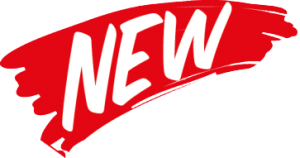 Backyard BiologistsBarge Building Bridge Building  Data Crunchers Deep Blue SeaDisease Detectives Don’t Bug MeMystery Architecture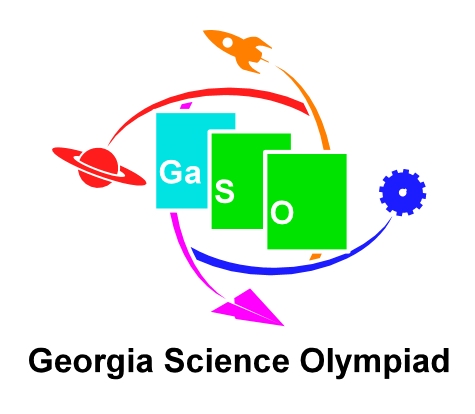 No Bones About It Paper RocketsRock HoundStarry Starry NightStraw Egg DropStraw TowerWater RocketsWhat’s the MatterWhich Way Is NorthThe 24 Game* * Directions for these events are NOT in the ESO manual - Backyard Biologist, Data Crunchers and The 24 Game.  Visit www.gascioly.org for event directions.     The Georgia ESO State Competition will be held at KSU on May 12, 2017.